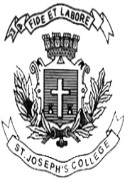  ST. JOSEPH’S COLLEGE (AUTONOMOUS), BENGALURU-27OPEN ELECTIVE- II SEMESTERSEMESTER EXAMINATION: APRIL 2022(Examination conducted in July 2022)            IR OE 2 - Introduction to Labour Welfare in IndiaTime- 2 hrs		                                     	               Max Marks-60This question paper contains ONE printed page and three SectionsSECTION-AAnswer any 10 questions:                                                             (10 x 2 = 20 marks)Define Industrial Relations.Who coined the term Industrial Relations?What is the meaning of Occupational Hazards?Define Labour Welfare.Expand I.L.O. and QWL.What is the meaning of ‘Industry’?Name any two Indian Freedom Fighters who were greatly concerned about Labour Welfare?What is the meaning of ILO Conventions?Which is the world’s worst Industrial Accident? In Which country did it take place? Name the law which deals with health, safety and welfare of workers in India. Name any two major Industrial cities of India.What is the meaning of Job Stress?SECTION-B                Answer any 5 questions:                                                     (5 x 5= 25 marks) Write short notes on I.L.O. What are the advantages of Labour Welfare? What are the major causes for Industrial Accidents? Suggest measures to tackle job stress. Give details about various labour welfare measures initiated by the Government of India, during the Covid -19 Pandemic. Give details of various occupational diseases. Write short notes on QWL and Productivity.SECTION-C                Answer any 1 question:                                                      (15 x 1 = 15 marks)Write an essay on reasons for India ratifying Minimum Age Convention and Worst Forms of Child Labour Conventions,  of ILO.Write an essay on Statutory Provisions relating to Labour Welfare in Indian factories OR an essay on Specific Issues in QWL and Strategies for improvement of QWL.                                                                                                                              IROE 2-A-22